Publicado en Madrid el 27/11/2018 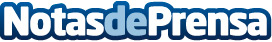 Grupo Agrotecnología llena de contenido BIOCONTROL LATAM 2018Excelentes las dos ponencias presentadas por Grupo Agrotecnología y la Universidad de Salamanca en esta edición. Junto a sus productos, su tecnología y su cuidada imagen han marcado diferencia y acaparado la máxima expectación en BIOCONTROL LATAM 2018, el mayor evento internacional del sector celebrado en Latinoamérica (Medellín) del 14 al 16 de noviembreDatos de contacto:En Ke Medio Broadcasting917292470Nota de prensa publicada en: https://www.notasdeprensa.es/grupo-agrotecnologia-llena-de-contenido_1 Categorias: Internacional Nacional Ecología Industria Alimentaria Recursos humanos Consumo Jardín/Terraza Universidades Innovación Tecnológica http://www.notasdeprensa.es